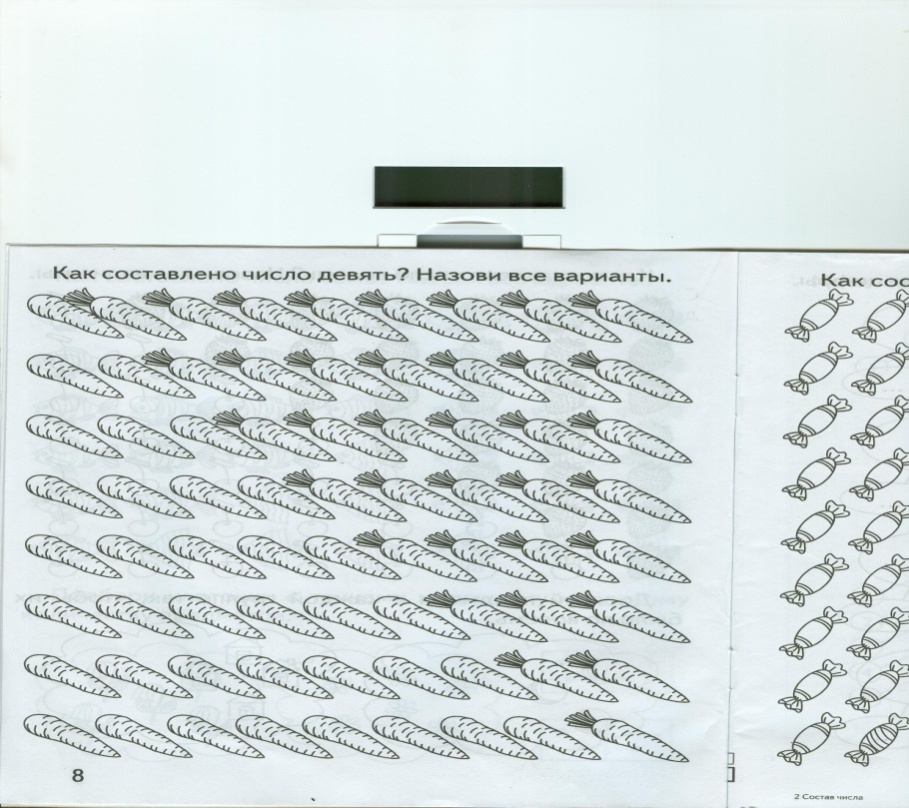 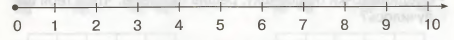 5 + 4 =         9 – 5 =      9 – 3 =       4 + 5 =        2 + 7 =9 – 0 =        9 – 2 =       8 + 1 =      6 + 3 =         3 + 6 =                         8 + 1 =        5 – 4 =        7 – 2 =      3 + 2 =         6 + 2 =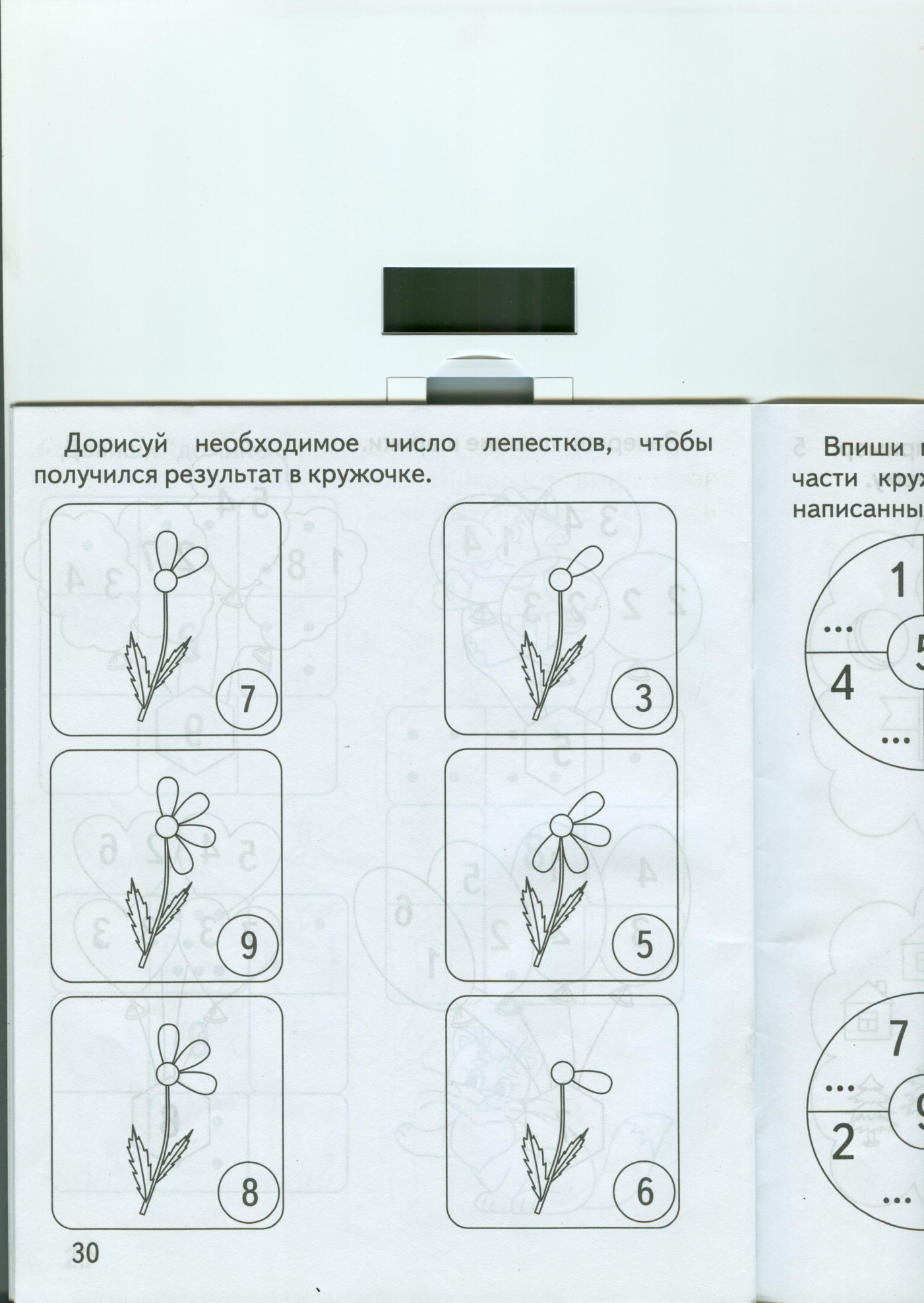 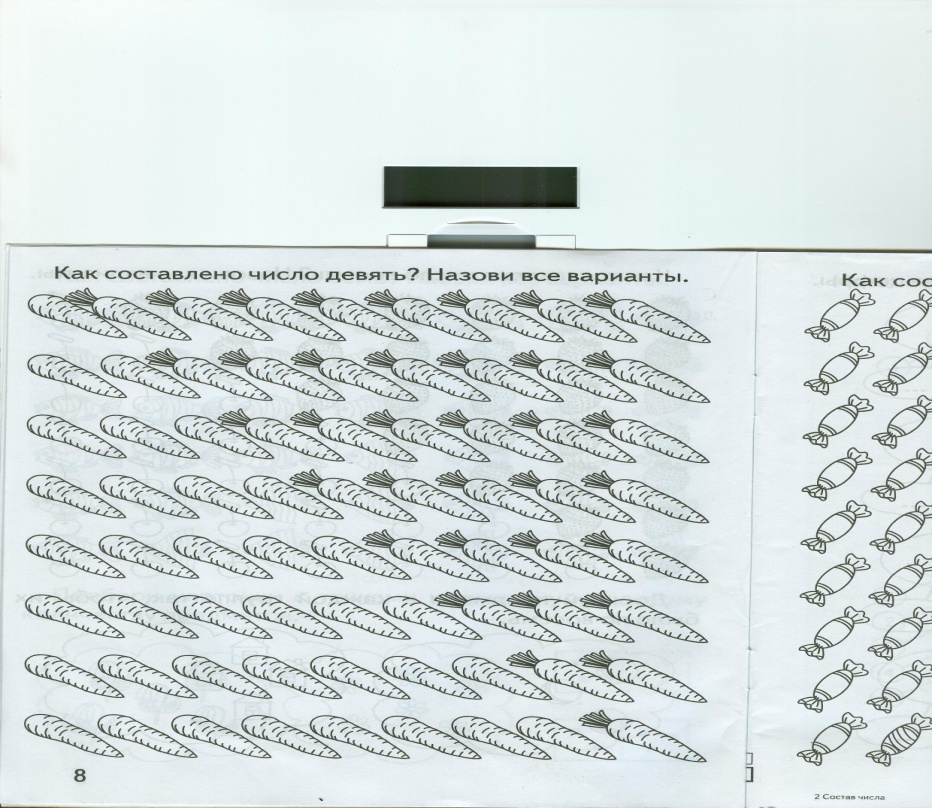 5 + 4 =         9 – 5 =      9 – 3 =       4 + 5 =        2 + 7 =9 – 0 =        9 – 2 =       8 + 1 =      6 + 3 =         3 + 6 =                         8 + 1 =        5 – 4 =        7 – 2 =      3 + 2 =         6 + 2 =     9879871+8=9+=+=+=+=+=+=+=1+8=9+=+=+=+=+=+=+=